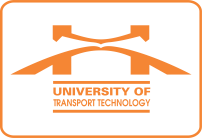 Ngày, thángThời gianĐịa điểm - Nội dungChủ trìThứ Hai06/3Sáng
9h00Nội dung: Tiếp và làm việc với Công ty SS Sangyo - Nhật Bản về đào tạo kỹ sư sang Nhật Bản làm việc Thành phần: PHT Khiêm; Ô Trinh, B Hiền (P.KHCN-HTQT), Ô Tiến, Ô Tùng (TT Công nghệ cơ khí).Địa điểm: Phòng họp tầng 2 – Nhà H1Hiệu trưởngThứ Hai06/3Chiều14h00Nội dung: Họp chuẩn bị Lễ công bố QĐ và Giấy chứng nhận kiểm định. Thành phần: PHT Khiêm; Ô Ngọc (HCQT), Ô Thế Anh, Ô Huỳnh, Bà Quỳnh Anh (ĐBCL), Ô Bình (CTCĐ), Ô Ánh (ĐTN), Ô Trinh (KHCN-HTQT).Địa điểm: Phòng họp tầng 2 – Nhà H1Hiệu trưởngThứ Ba07/3SángThứ Ba07/3ChiềuThứ Tư08/3Sáng
(cả ngày)Làm việc tại Cơ sở đào tạo Vĩnh Phúc Hiệu trưởngThứ Tư08/3Sáng
8h30
(họp trực tuyến).Nội dung: Làm việc với các Khoa về kế hoạch KHCN năm 2017. (Trung tâm CNTT chuẩn bị kỹ thuật ở 3 đầu cầu)
Thành phần: 
Đầu cầu Hà Nội: Lãnh đạo các khoa: Công trình, Cơ khí, KTVT, CNTT, Cơ sở kỹ thuật,  Lý luận Chính trị và KHCB; Ô Trinh, Ô Hiếu, Ô Tuấn, Ô Hải (Phòng KHCN-HTQT); Các Giáo sư, Phó giáo sư và các chuyên gia của Trường; Đại diện các nhóm nghiên cứu mạnh: CMPT; CCRUTT; ASA-Group.
Đầu cầu Vĩnh Phúc: Ô Sơn (Đào tạo).
Đầu cầu Thái Nguyên: Ô Long (PGĐ Phụ trách).
Địa điểm: Phòng họp trực tuyến 3 CSĐT.PHT. Vũ Ngọc KhiêmThứ Tư08/3ChiềuThứ Năm09/3Sáng
8h00
(họp trực tuyến).Nội dung: Làm việc với Khoa KTVT về các nội dung công tác của Khoa (Trung tâm CNTT chuẩn bị kỹ thuật ở 3 đầu cầu)Thành phần: Đầu cầu Hà Nội: Các PHT; Ô Lâm (ĐT), Ô Thế Anh (ĐBCL); Lãnh đạo Khoa, Lãnh đạo các Bộ môn; các giảng viên (không có giờ lên lớp);Đầu cầu Vĩnh Phúc: Ông Sơn (ĐT), lãnh đạo Khoa và lãnh đạo các Bộ môn; các giảng viên (không có giờ lên lớp);Đầu cầu Thái Nguyên: Ông Long (PGĐ Phụ trách); Các giảng viên (không có giờ lên lớp);Địa điểm: Phòng họp trực tuyến 3 CSĐT.Hiệu trưởngThứ Năm09/3ChiềuThứ Sáu10/3Sáng9h30Nội dung: Lễ Công bố QĐ công nhận đạt tiêu chuẩn chất lượng giáo dục đại học và nhận Giấy chứng nhận kiểm định chất lượng giáo dục cấp CSGD. Thành phần: Đảng ủy, HĐT, BGH, Công đoàn, ĐTN, Lãnh đạo các khoa, phòng, ban, trung tâm; Lãnh đạo các bộ môn trong toàn Trường; CBGV, NLĐ cơ sở đào tạo Hà Nội (không có giờ lên lớp).Địa điểm: Hội trường lớn Cơ sở đào tạo Hà NộiHiệp hội các trường ĐH, CĐ – Trường ĐH Công nghệ GTVTThứ Sáu10/3ChiềuThứ Bảy11/3Sáng8h00
(cả ngày)Nội dung: Tham dự Vòng chung kết Giải thể thao Chào mừng 30 năm Ngày truyền thống công tác xây dựng Đảng Khối các trường Đại học, Cao đẳng Hà Nội..Thành phần: HT; Ô Bình (CT CĐ), Ô Ánh (BT ĐTN), Ô Hoàng (VP ĐU); CBVC, NLĐ quan tâm và các VĐV có danh sách kèm theo.Địa điểm: Trường Đại học Sư phạm Thể dục Thể thao Hà Nội (xã Phụng Châu, huyện Chương Mỹ, Hà Nội).Trưởng        Tiểu banThứ Bảy11/3ChiềuChủ nhật12/3SángChủ nhật12/3Chiều